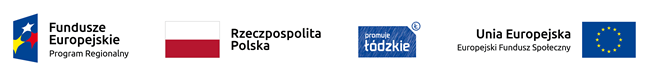 Projekt nr RPLD.11.03.01-10-0048/19, pn. ” Nowy wymiar kształcenia zawodowego 
w Centrum Kształcenia Zawodowego w Łęczycy” 
współfinansowany ze środków Europejskiego Funduszu Społecznego 
w ramach Regionalnego Programu Operacyjnego Województwa Łódzkiego na lata 2014-2020HARMONOGRAM ZAJĘĆ W RAMACH KURSU edycja  IZadanie 4. Dekorowanie tortów Zajęcia będą odbywały się w budynku ZSP 1  w sali nr 2 ( kuchnia 2 ) L.p.DataZajęciaLiczba godzinProwadzący zajęcia26.04.2113.00- 17.456M. Przybyłowicz- Bąbka08.05.218.00- 14.358M. Przybyłowicz- Bąbka10.05.2113.00- 17.456M. Przybyłowicz- Bąbka15.05.218.00- 14.358M. Przybyłowicz- Bąbka17.05.2113.00- 17.456M. Przybyłowicz- Bąbka22.05218.00- 14.358M. Przybyłowicz- Bąbka24.05.2113.00- 17.456M. Przybyłowicz- Bąbka31.05.2113.00-17.456M. Przybyłowicz- Bąbka07. 06.2113.00- 17.456M. Przybyłowicz- BąbkaRAZEM60hM. Przybyłowicz- Bąbka